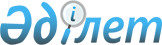 О внесении изменений в решение Тупкараганского районного маслихата от 20 декабря 2016 года №8/65 "О районном бюджете на 2017 - 2019 годы"Решение Тупкараганского районного маслихата Мангистауской области от 10 марта 2017 года № 10/81. Зарегистрировано Департаментом юстиции Мангистауской области 29 марта 2017 года № 3297      Примечание РЦПИ.

      В тексте документа сохранена пунктуация и орфография оригинала.

      В соответствии c Бюджетным кодексом Республики Казахстан от 4 декабря 2008 года, Законом Республики Казахстан от 23 января 2001 года "О местном государственном управлении и самоуправлении в Республике Казахстан" и решением Мангистауского областного маслихата от 3 марта 2017 года №7/104 "О внесении изменений и дополнений в решение областного маслихата от 8 декабря 2016 года №6/65 "Об областном бюджете на 2017 - 2019 годы" (зарегистрировано в Реестре государственной регистрации нормативных правовых актов за №3291), Тупкараганский районный маслихат РЕШИЛ:

      1. Внести в решение Тупкараганского районного маслихата от 20 декабря 2016 года №8/65 "О районном бюджете на 2017 - 2019 годы" (зарегистрировано в Реестре государственной регистрации нормативных правовых актов за №3231, опубликовано в Эталонном контрольном банке нормативных правовых актов Республики Казахстан от 17 января 2017 года) следующие изменения:

      пункт 1 указанного решения изложить в новой редакции:

      "1. Утвердить районный бюджет на 2017 - 2019 годы согласно приложению, в том числе на 2017 год в следующих объемах:

      1) доходы – 6 283 300,1 тысяч тенге, в том числе:

      налоговые поступления – 5 211 457,7 тысяч тенге;

      неналоговые поступления – 8 421,4 тысяч тенге;

      поступления от продажи основного капитала – 96 446,0 тысяч тенге;

      поступления трансфертов – 966 975,0 тысяч тенге;

      2) затраты - 6 376 405,1 тысяч тенге;

      3) чистое бюджетное кредитование – 1 474 713,9 тысяч тенге, в том числе:

      бюджетные кредиты – 1 484 074,0 тысяч тенге;

      погашение бюджетных кредитов – 9 360,1 тысяч тенге; 

      4) сальдо по операциям с финансовыми активами - 0 тенге, в том числе:

      приобретение финансовых активов - 0 тенге;

      поступления от продажи финансовых активов государства - 0 тенге;

      5) дефицит (профицит) бюджета – 1 567 818,9 тысяч тенге;

      6) финансирование дефицита бюджета (использование профицита) -

      1 567 818,9 тысяч тенге, в том числе:

      поступление займов – 1 484 074,0 тысяч тенге;

      погашение займов - 7 909,8 тысяч тенге;

      используемые остатки бюджетных средств – 91 654,7 тысяч тенге.".

      Приложение 1 к указанному решению изложить в новой редакции согласно приложению к настоящему решению.

      2. Государственному учреждению "Аппарат Тупкараганского районного маслихата" (руководитель аппарата Избен А.) обеспечить государственную регистрацию настоящего решения в органах юстиции, его официальное опубликование в Эталонном контрольном банке нормативных правовых актов Республики Казахстан и в средствах массовой информации.

      3. Контроль за исполнением настоящего решения возложить на постоянную комиссию Тупкараганского районного маслихата по вопросам бюджета (председатель комиссии К.Озгамбаев).

      4. Настоящее решение вводится в действие с 1 января 2017 года.



      "СОГЛАСОВАНО"

      Исполняющая обязанности

      руководителя государственного

      учреждения "Тупкараганский

      районный отдел экономики

      и финансов"

      А.Исатаева

      10 марта 2017 года

 Районный бюджет на 2017 года
					© 2012. РГП на ПХВ «Институт законодательства и правовой информации Республики Казахстан» Министерства юстиции Республики Казахстан
				
      Председатель сессии

Д.Садыков

      Секретарь районного маслихата

А.Досанова
Приложениек решению Тупкараганского районного маслихата №10/8110 марта 2017 годаКатегория

Класс

Подкласс

Наименование

Сумма, тысяч тенге

 1. ДОХОДЫ

6 283 300,1

1

Налоговые поступления

5 211 457,7

1

Подоходный налог

523 315,0

2

Индивидуальный подоходный налог

523 315,0

3

Социальный налог

414 014,0

1

Социальный налог

414 014,0

4

Hалоги на собственность

4 085 189,7

1

Hалоги на имущество

3 979 608,7

3

Земельный налог

60 351,0

4

Hалог на транспортные средства

44 833,0

5

Единый земельный налог

397,0

5

Внутренние налоги на товары, работы и услуги

182 434,0

2

Акцизы

3 183,0

3

Поступления за использование природных и других ресурсов

147 109,0

4

Сборы за ведение предпринимательской и профессиональной деятельности

31 981,0

5

Налог на игорный бизнес

161,0

7

Прочие налоги

88,0

1

Прочие налоги

88,0

8

Обязательные платежи, взимаемые за совершение юридически значимых действий и (или) выдачу документов уполномоченными на то государственными органами или должностными лицами

6 417,0

2

Неналоговые поступления

8 421,4

1

Доходы от государственной собственности

6 684,4

1

Поступления части чистого дохода государственных предприятий

17,0

5

Доходы от аренды имущества, находящегося в государственной собственности

6 657,0

7

Вознаграждения по кредитам, выданным из государственного бюджета 

10,4

4

Штрафы, пени, санкции, взыскания, налагаемые государственными учреждениями, финансируемыми из государственного бюджета, а также содержащимися и финансируемыми из бюджета (сметы расходов) Национального Банка Республики Казахстан 

97,0

14

Прочие штрафы, пени, санкции, взыскания, налагаемые государственными учреждениями, финансируемыми из местного бюджета

47,0

18

Штрафы, пени, санкции, взыскания по бюджетным кредитам (займам), выданным из местного бюджета специализированным организациям, физическим лицам

50,0

6

Прочие неналоговые поступления

1 640,0

7

Возврат неиспользованных средств, ранее полученных из местного бюджета

65,0

9

Прочие неналоговые поступления 

1 575,0

3

Поступления от продажи основного капитала

96 446,0

1

Продажа государственного имущества, закрепленного за государственными учреждениями

1 300,0

2

Поступления от продажи имущества, закрепленного за государственными учреждениями, финансируемыми из местного бюджета

0,0

3

Поступления от продажи гражданам квартир

1 300,0

3

Продажа земли и нематериальных активов

95 146,0

1

Поступления от продажи земельных участков 

91 727,0

2

Плата за продажу прав аренды земельных участков

3 419,0

4

Поступления трансфертов 

966 975,0

2

Трансферты из вышестоящих органов государственного управления

966 975,0

2

Трансферты из областного бюджета

966 975,0

Функцио-нальная группа

Адми-нистра-тор бюджет-ных прог-рамм

Прог-рамма

Наименование

Сумма, тысяч тенге

2. ЗАТРАТЫ

6 376 405,1

1

Государственные услуги общего характера

410 875,0

112

Аппарат маслихата района (города областного значения)

19 888,0

001

Услуги по обеспечению деятельности маслихата района (города областного значения)

19 888,0

122

Аппарат акима района (города областного значения)

91 371,0

001

Услуги по обеспечению деятельности акима района (города областного значения)

91 371,0

123

Аппарат акима города Форт-Шевченко

15 560,0

001

Услуги по обеспечению деятельности акима города Форт-Шевченко 

15 560,0

123

Аппарат акима села Акшукур

22 251,0

001

Услуги по обеспечению деятельности акима села Акшукур

22 251,0

123

Аппарат акима cела Баутино 

19 600,0

001

Услуги по обеспечению деятельности акима села Баутино

19 600,0

123

Аппарат акима села Кызылозен 

12 860,0

001

Услуги по обеспечению деятельности акима села Кызылозен

12 860,0

123

Аппарат акима села Таушык

14 660,0

001

Услуги по обеспечению деятельности акима села Таушык

14 660,0

123

Аппарат акима сельского округа Сайын Шапагатова

25 317,0

001

Услуги по обеспечению деятельности акима сельского округа Сайын Шапагатова

18 857,0

022

Капитальные расходы государственного органа

6 460,0

459

Отдел экономики и финансов района (города областного значения)

670,0

003

Проведение оценки имущества в целях налогообложения

640,0

010

Приватизация, управление коммунальным имуществом, постприватизационная деятельность и регулирование споров, связанных с этим

30,0

458

Отдел жилищно-коммунального хозяйства, пассажирского транспорта и автомобильных дорог района (города областного значения)

98 578,0

001

Услуги по реализации государственной политики на местном уровне в области жилищно-коммунального хозяйства, пассажирского транспорта и автомобильных дорог 

48 578,0

067

Капитальные расходы подведомственных государственных учреждений и организаций

50 000,0

459

Отдел экономики и финансов района (города областного значения)

34 642,0

001

Услуги по реализации государственной политики в области формирования и развития экономической политики, государственного планирования, исполнения бюджета и управления коммунальной собственностью района (города областного значения)

33 142,0

015

Капитальные расходы государственного органа

1 500,0

486

Отдел земельных отношений, архитектуры и градостроительства района (города областного значения)

18 823,0

001

Услуги по реализации государственной политики в области регулирования земельных отношений, архитектуры и градостроительства на местном уровне

18 823,0

494

Отдел предпринимательства и промышленности района (города областного значения)

14 985,0

001

Услуги по реализации государственной политики на местном уровне в области развития предпринимательства и промышленности

14 985,0

801

Отдел занятости, социальных программ и регистрации актов гражданского состояния района (города областного значения)

21 670,0

001

Услуги по реализации государственной политики на местном уровне в сфере занятости, социальных программ и регистрации актов гражданского состояния

21 670,0

2

Оборона

11 556,0

122

Аппарат акима района (города областного значения)

11 556,0

005

Мероприятия в рамках исполнения всеобщей воинской обязанности

11 556,0

4

Образование

3 175 696,0

123

Аппарат акима города Форт-Шевченко

31 047,0

041

Реализация государственного образовательного заказа в дошкольных организациях образования

31 047,0

123

Аппарат акима села Кызылозен 

22 341,0

041

Реализация государственного образовательного заказа в дошкольных организациях образования

22 341,0

123

Аппарат акима села Акшукур

214 912,0

004

Обеспечение деятельности организаций дошкольного воспитания и обучения

52 212,0

041

Реализация государственного образовательного заказа в дошкольных организациях образования

162 700,0

123

Аппарат акима сельского округа Сайын Шапагатова

69 581,0

041

Реализация государственного образовательного заказа в дошкольных организациях образования

69 581,0

123

Аппарат акима села Баутино 

92 278,0

004

Обеспечение деятельности организаций дошкольного воспитания и обучения

62 000,0

041

Реализация государственного образовательного заказа в дошкольных организациях образования

30 278,0

123

Аппарат акима села Таушык

52 213,0

004

Обеспечение деятельности организаций дошкольного воспитания и обучения

52 213,0

464

Отдел образования района (города областного значения)

181 903,0

009

Обеспечение деятельности организаций дошкольного воспитания и обучения

110 145,0

040

Реализация государственного образовательного заказа в дошкольных организациях образования

71 758,0

123

Аппарат акима села Баутино 

40 000,0

005

Организация бесплатного подвоза учащихся до школы и обратно в сельской местности

40 000,0

123

Аппарат акима сельского округа Сайын Шапагатова

29 854,0

005

Организация бесплатного подвоза учащихся до школы и обратно в сельской местности

29 854,0

123

Аппарат акима села Акшукур

42 500,0

005

Организация бесплатного подвоза учащихся до школы и обратно в сельской местности

42 500,0

464

Отдел образования района (города областного значения)

2 150 813,0

003

Общеобразовательное обучение

1 964 313,0

006

Дополнительное образование для детей

186 500,0

802

Отдел культуры, физической культуры и спорта района (города областного значения)

94 175,0

017

Дополнительное образование для детей и юношества по спорту

94 175,0

464

Отдел образования района (города областного значения)

154 079,0

001

Услуги по реализации государственной политики на местном уровне в области образования 

20 361,0

005

Приобретение и доставка учебников, учебно-методических комплексов для государственных учреждений образования района (города областного значения)

84 294,0

007

Проведение школьных олимпиад, внешкольных мероприятий и конкурсов районного (городского) масштаба

5 340,0

015

Ежемесячные выплаты денежных средств опекунам (попечителям) на содержание ребенка-сироты (детей-сирот), и ребенка (детей), оставшегося без попечения родителей

4 084,0

067

Капитальные расходы подведомственных государственных учреждений и организаций

40 000,0

6

Социальная помощь и социальное обеспечение

221 330,0

464

Отдел образования района (города областного значения)

5 985,0

030

Содержание ребенка (детей), переданного патронатным воспитателям

5 985,0

801

Отдел занятости, социальных программ и регистрации актов гражданского состояния района (города областного значения)

8 423,0

010

Государственная адресная социальная помощь

1 890,0

016

Государственные пособия на детей до 18 лет

2 881,0

025

Внедрение обусловленной денежной помощи по проекту "Өрлеу"

3 652,0

123

Аппарат акима города Форт-Шевченко

2 015,0

003

Оказание социальной помощи нуждающимся гражданам на дому

2 015,0

123

Аппарат акима села Акшукур

2 300,0

003

Оказание социальной помощи нуждающимся гражданам на дому

2 300,0

123

Аппарат акима сельского округа Сайын Шапагатова

1 065,0

003

Оказание социальной помощи нуждающимся гражданам на дому

1 065,0

123

Аппарат акима села Баутино 

3 460,0

003

Оказание социальной помощи нуждающимся гражданам на дому

3 460,0

123

Аппарат акима села Кызылозен 

800,0

003

Оказание социальной помощи нуждающимся гражданам на дому

800,0

123

Аппарат акима села Таушык

826,0

003

Оказание социальной помощи нуждающимся гражданам на дому

826,0

801

Отдел занятости, социальных программ и регистрации актов гражданского состояния района (города областного значения)

194 767,0

004

Программа занятости

19 676,0

006

Оказание социальной помощи на приобретение топлива специалистам здравоохранения, образования, социального обеспечения, культуры, спорта и ветеринарии в сельской местности в соответствии с законодательством Республики Казахстан

7 260,0

007

Оказание жилищной помощи

150,0

009

Материальное обеспечение детей-инвалидов, воспитывающихся и обучающихся на дому

1 362,0

011

Социальная помощь отдельным категориям нуждающихся граждан по решениям местных представительных органов

129 810,0

014

Оказание социальной помощи нуждающимся гражданам на дому

1 788,0

050

Реализация Плана мерорприятий по обеспечению прав и улучшению качества жизни инвалидов в Республике Казахстан на 2012-2018 годы

20 858,0

023

Обеспечение деятельности центров занятости населения

13 863,0

458

Отдел жилищно-коммунального хозяйства, пассажирского транспорта и автомобильных дорог района (города областного значения)

689,0

050

Реализация Плана мерорприятий по обеспечению прав и улучшению качества жизни инвалидов в Республике Казахстан на 2012-2018 годы

689,0

801

Отдел занятости, социальных программ и регистрации актов гражданского состояния района (города областного значения)

1 000,0

018

Оплата услуг по зачислению, выплате и доставке пособий и других социальных выплат

1 000,0

7

Жилищно-коммунальное хозяйство

1 710 886,0

458

Отдел жилищно-коммунального хозяйства, пассажирского транспорта и автомобильных дорог района (города областного значения)

5 420,0

033

Проектирование, развитие и (или) обустройство инженерно-коммуникационной инфраструктуры

5 420,0

467

Отдел строительства района (города областного значения)

1 251 375,0

004

Проектирование, развитие и (или) обустройство инженерно-коммуникационной инфраструктуры

1 140 588,0

058

Развитие системы водоснабжения и водоотведения в сельских населенных пунктах

110 787,0

123

Аппарат акима села Акшукур

46 655,0

008

Освещение улиц в населенных пунктах

46 655,0

123

Аппарат акима сельского округа Сайын Шапагатова

70 927,0

008

Освещение улиц в населенных пунктах

70 927,0

458

Отдел жилищно-коммунального хозяйства, пассажирского транспорта и автомобильных дорог района (города областного значения)

336 509,0

015

Освещение улиц в населенных пунктах

105 748,0

016

Обеспечение санитарии населенных пунктов

229 761,0

018

Благоустройство и озеленение населенных пунктов

1 000,0

8

Культура, спорт, туризм и информационное пространство

223 514,0

123

Аппарат акима села Акшукур

19 290,0

006

Поддержка культурно-досуговой работы на местном уровне

19 290,0

123

Аппарат акима села Кызылозен 

13 500,0

006

Поддержка культурно-досуговой работы на местном уровне

13 500,0

123

Аппарат акима села Таушык

12 500,0

006

Поддержка культурно-досуговой работы на местном уровне

12 500,0

467

Отдел строительства района (города областного значения)

8 028,0

011

Развитие объектов культуры

8 028,0

802

Отдел культуры, физической культуры и спорта района (города областного значения)

61 190,0

005

Поддержка культурно-досуговой работы

47 041,0

006

Развитие национального и массового видов спорта

4 498,0

007

Проведение спортивных соревнований на районном (города областного значения) уровне

5 182,0

008

Подготовка и участие членов сборных команд района (города областного значения) по различным видам спорта на областных спортивных соревнованиях

4 469,0

470

Отдел внутренней политики и развития языков района (города областного значения)

3 893,0

005

Услуги по проведению государственной информационной политики 

3 893,0

802

Отдел культуры, физической культуры и спорта района (города областного значения)

33 087,0

004

Функционирование районных (городских) библиотек

33 087,0

467

Отдел строительства района (города областного значения)

15 872,0

023

Развитие объектов туризма

15 872,0

470

Отдел внутренней политики и развития языков района (города областного значения)

38 998,0

001

Услуги по реализаций государственной политики на местном уровне в области информаций, укрепления государственности и формирования социального оптимизма граждан

20 748,0

004

Реализация мероприятий в сфере молодежной политики

18 250,0

802

Отдел культуры, физической культуры и спорта района (города областного значения)

17 156,0

001

Услуги по реализации государственной политики на местном уровне в области культуры, физической культуры и спорта 

17 156,0

10

Сельское, водное, лесное, рыбное хозяйство, особо охраняемые природные территории, охрана окружающей среды и животного мира, земельные отношения

60 153,0

459

Отдел экономики и финансов района (города областного значения)

13 240,0

099

Реализация мер по оказанию социальной поддержки специалистов

13 240,0

474

Отдел сельского хозяйства и ветеринарии района (города областного значения)

46 913,0

001

Услуги по реализации государственной политики на местном уровне в сфере сельского хозяйства и ветеринарии 

43 703,0

007

Организация отлова и уничтожения бродячих собак и кошек

3 210,0

11

Промышленность, архитектурная, градостроительная и строительная деятельность

23 656,0

467

Отдел строительства района (города областного значения)

23 656,0

001

Услуги по реализации государственной политики на местном уровне в области строительства

23 656,0

12

Транспорт и коммуникации

516 590,0

458

Отдел жилищно-коммунального хозяйства, пассажирского транспорта и автомобильных дорог района (города областного значения)

516 590,0

022

Развитие транспортной инфраструктуры

34 461,0

023

Обеспечение функционирования автомобильных дорог

42 327,0

045

Капитальный и средний ремонт автомобильных дорог районного значения и улиц населенных пунктов

439 802,0

13

Прочие

10 000,0

459

Отдел экономики и финансов района (города областного значения)

10 000,0

012

Резерв местного исполнительного органа района (города областного значения) 

10 000,0

14

Обслуживание долга

10,4

459

Отдел экономики и финансов района (города областного значения)

10,4

021

Обслуживание долга местных исполнительных органов по выплате вознаграждений и иных платежей по займам из областного бюджета

10,4

15

Трансферты

12 138,7

459

Отдел экономики и финансов района (города областного значения)

12 138,7

006

Возврат неиспользованных (недоиспользованных) целевых трансфертов

9 638,7

051

Трансферты органам местного самоуправления

2 500,0

3. ЧИСТОЕ БЮДЖЕТНОЕ КРЕДИТОВАНИЕ

1 474 713,9

Бюджетные кредиты

1 484 074,0

7

Жилищно-коммунальное хозяйство

1 450 039,0

458

Отдел жилищно-коммунального хозяйства, пассажирского транспорта и автомобильных дорог района (города областного значения)

1 450 039,0

053

Кредитование на реконструкцию и строительство систем тепло- водоснабжения и водоотведения

1 450 039,0

10

Сельское, водное, лесное, рыбное хозяйство, особо охраняемые природные территории, охрана окружающей среды и животного мира, земельные отношения

34 035,0

459

Отдел экономики и финансов района (города областного значения)

34 035,0

018

Бюджетные кредиты для реализации мер социальной поддержки специалистов

34 035,0

5

Погашение бюджетных кредитов

9 360,1

01

Погашение бюджетных кредитов

9 360,1

1

Погашение бюджетных кредитов, выданных из государственного бюджета

9 360,1

4. САЛЬДО ПО ОПЕРАЦИЯМ С ФИНАНСОВЫМИ АКТИВАМИ

0,0

Приобретение финансовых активов

0,0

Поступления от продажи финансовых активов государства

0,0

5. ДЕФИЦИТ (ПРОФИЦИТ) БЮДЖЕТА

-1 567 818,9

6. ФИНАНСИРОВАНИЕ ДЕФИЦИТА (ИСПОЛЬЗОВАНИЕ ПРОФИЦИТА) БЮДЖЕТА

1 567 818,9

7

Поступления займов

1 484 074,0

01

Внутренние государственные займы

1 484 074,0

2

Договоры займа

1 484 074,0

16

Погашение займов

7 909,8

459

Отдел экономики и финансов района (города областного значения)

7 909,8

005

Погашение долга местного исполнительного органа перед вышестоящим бюджетом

7 909,8

8

Используемые остатки бюджетных средств

91 654,7

01

Остатки бюджетных средств

91 654,7

1

Cвободные остатки бюджетных средств

91 654,7

